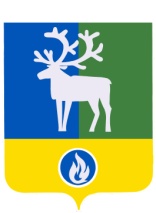 СЕЛЬСКОЕ ПОСЕЛЕНИЕ ПОЛНОВАТБЕЛОЯРСКИЙ РАЙОНХАНТЫ-МАНСИЙСКИЙ АВТОНОМНЫЙ ОКРУГ – ЮГРААДМИНИСТРАЦИЯ СЕЛЬСКОГО ПОСЕЛЕНИЯ ПОЛНОВАТПОСТАНОВЛЕНИЕот 29 января 2018 года                                                                                                            № 12О Порядке предоставления за счет средств бюджета сельского поселения Полноват субсидий  юридическим лицам (за исключением государственных (муниципальных) учреждений), индивидуальным предпринимателям, физическим лицам  в целях возмещения недополученных доходов в связи с оказанием населению услуг по подвозу воды  и вывозу жидких бытовых отходов на территории сельского поселения Полноват в 2018 годуВ соответствии со статьей 78 Бюджетного кодекса Российской Федерации, пунктом 4 части 1 статьи 14 Федерального закона от 06 октября 2003 года № 131-ФЗ «Об общих принципах организации местного самоуправления в Российской Федерации», Постановлением Правительства Российской Федерации от 06 сентября 2016 года № 887 «Об общих требованиях к нормативным правовым актам, муниципальным правовым актам, регулирующим предоставление субсидий юридическим лицам (за исключением субсидий государственным (муниципальным) учреждениям), индивидуальным предпринимателям, а также физическим лицам - производителям товаров, работ, услуг», решением Совета депутатов сельского поселения Полноват от 05 декабря 2017 года  № 53 «О бюджете сельского поселения Полноват на 2018 год и плановый период 2019 и 2020 годов», в целях создания условий для предоставления населению услуг  по подвозу воды  и  вывозу жидких бытовых отходов на территории сельского поселения Полноват                 п о с т а н о в л я ю:1. Предоставлять в 2018 году юридическим лицам (за исключением государственных (муниципальных) учреждений), индивидуальным предпринимателям, физическим лицам оказывающим населению услуги по подвозу воды и  вывозу жидких бытовых отходов  на территории сельского поселения Полноват, за счет средств бюджета сельского поселения Полноват субсидии в целях возмещения недополученных доходов, связанных с предоставлением населению услуг по подвозу воды  и  вывозу жидких бытовых отходов  на территории сельского поселения Полноват. 2. Утвердить прилагаемый Порядок предоставления за счет средств бюджета сельского поселения Полноват субсидий юридическим лицам (за исключением государственных (муниципальных) учреждений), индивидуальным предпринимателям, физическим лицам, оказывающим населению услуги по подвозу воды  и  вывозу жидких бытовых отходов   на территории сельского поселения Полноват, в 2018 году. 3. Опубликовать настоящее постановление в бюллетене  «Официальный вестник сельского поселения Полноват».4. Настоящее постановление вступает в силу после его официального опубликования и распространяется на правоотношения, возникшие с 01 января 2018 года.5. Контроль за выполнением постановления возложить на заместителя главы муниципального образования, заведующего сектором муниципального хозяйства администрации сельского поселения Полноват Е.У. Уразова.Глава сельского поселения Полноват                                                                     Л.А. Макеева                                                                                                УТВЕРЖДЕНпостановлением администрациисельского поселения Полноватот 29 января 2018 года № 12ПОРЯДОКпредоставления за счет средств бюджета сельского поселения Полноват субсидий юридическим лицам (за исключением государственных (муниципальных) учреждений), индивидуальным предпринимателям, физическим лицам в целях возмещения недополученных доходов в связи с оказанием населению услуг по подвозу воды  и  вывозу жидких бытовых отходов на территории сельского поселения Полноват в 2018 году.1. Общие положения1.1. Настоящий Порядок предоставления за счет средств бюджета сельского поселения Полноват субсидий юридическим лицам (за исключением государственных (муниципальных) учреждений), индивидуальным предпринимателям, физическим лицам, в целях возмещения недополученных доходов в связи с оказанием населению услуг по подвозу воды  и  вывозу жидких бытовых отходов на территории сельского поселения Полноват в 2018 году (далее – Порядок) разработан в соответствии со статьей 78 Бюджетного кодекса Российской Федерации, пунктом 4 части 1 статьи 14 Федерального закона от 06 октября 2003 года  № 131-ФЗ «Об общих принципах организации местного самоуправления в Российской Федерации», Постановлением Правительства Российской Федерации от 06 сентября 2016 года № 887 «Об общих требованиях к нормативным правовым актам, муниципальным правовым актам, регулирующим предоставление субсидий юридическим лицам (за исключением субсидий государственным (муниципальным) учреждениям), индивидуальным предпринимателям, а также физическим лицам – производителям товаров работ услуг», решением Совета депутатов сельского поселения Полноват от  05 декабря 2017 года № 53 «О бюджете сельского поселения Полноват на 2018 год и плановый период 2019 и 2020 годов».Порядок устанавливает категории и (или) критерии отбора юридических лиц (за исключением государственных (муниципальных) учреждений), индивидуальных предпринимателей, физических лиц, имеющих право на получение субсидии в целях возмещения недополученных доходов в связи с оказанием населению услуг по подвозу воды  и  вывозу жидких бытовых отходов на территории сельского поселения Полноват (далее – субсидии) в 2018 году, а также цели, условия и порядок предоставления субсидий, порядок возврата субсидий в случае нарушения условий, установленных при их предоставлении. 1.2. Предоставление субсидий в 2018 году осуществляется администрацией сельского поселения Полноват,  являющейся главным распорядителем бюджетных средств сельского поселения Полноват, в пределах бюджетных ассигнований, предусмотренных решением Совета депутатов сельского поселения Полноват от                     05 декабря 2017 года № 53 «О бюджете сельского поселения Полноват на 2018 год и плановый период 2019 и 2020 годов»  по виду расходов 811 «Субсидии на возмещение недополученных доходов и (или) возмещение фактически понесенных затрат в связи с производством (реализацией) товаров, выполнением работ, оказанием услуг» и лимитов бюджетных обязательств на 2018 год и плановый период 2019 и 2020 годов.1.3. Администрацией сельского поселения Полноват субсидии предоставляются юридическим лицам (за исключением государственных (муниципальных) учреждений), индивидуальным предпринимателям, физическим лицам (далее – получатели субсидий) в целях возмещения недополученных доходов в связи с  оказанием населению услуг по подвозу воды  и  вывозу жидких бытовых отходов на территории сельского поселения Полноват.1.4. Субсидия, предоставляемая получателю субсидии в рамках настоящего Порядка, направляется на возмещение недополученных доходов в связи с оказанием населению  услуг по подвозу воды  и  вывозу жидких бытовых отходов  на территории сельского поселения Полноват, сложившихся как в текущем финансовом году, так и за предыдущий отчетный год, в случае если данные возмещения недополученных доходов не производились, или были предоставлены не в полном объеме.1.5. Критериями отбора получателей субсидий являются:1) оказание  населению   услуг по подвозу воды  и  вывозу жидких бытовых отходов  на территории сельского поселения Полноват;2) наличие специального транспорта и техники, объектов коммунального комплекса необходимые для подвоза воды, вывоза и приема жидких бытовых отходов или договоров аренды специального транспорта и техники, объектов коммунального комплекса, предназначенные для оказания услуг по подвозу воды и вывозу жидких бытовых отходов на территории сельского поселения Полноват.2. Условия и порядок предоставления субсидий2.1. Условиями предоставления субсидий являются фактическое оказание населению услуг по подвозу воды и вывозу жидких бытовых отходов на территории сельского поселения Полноват и наличие недополученных доходов по подвозу воды и вывозу жидких бытовых отходов на территории сельского поселения Полноват.2.2. Объем субсидий, предоставляемых получателям субсидий, определяется:1)  по подвозу воды - как разница между экономически обоснованным тарифом на оказанную услугу (руб./м3.) и тарифом на подвоз воды  для населения (руб./м3.), установленными администрацией сельского поселения Полноват, умноженная на  количество подвезенной воды населению (м3.) за отчетный период;2) по вывозу жидких бытовых отходов - как разница между экономически обоснованным тарифом на оказанную услугу (руб./м3.) и  тарифом на вывоз жидких бытовых отходов для населения  (руб./м3.), установленными администрацией Белоярского района, умноженная на количество  вывезенных  жидких  бытовых  отходов населению (м3.) за отчетный период.   2.3. Организации, претендующие на получение субсидий в соответствии с настоящим Порядком (далее – организация или получатель субсидии), обращаются в адрес главы сельского поселения Полноват с заявлением о заключении договора на предоставление субсидии в целях возмещения недополученных доходов в связи с оказанием населению услуг по подвозу воды и вывозу жидких бытовых отходов на территории сельского поселения Полноват (далее – договор), за подписью руководителя (иного уполномоченного лица) организации. К письменному заявлению о заключении договора прилагаются следующие документы: 1) копия документа, удостоверяющего личность представителя юридического лица, индивидуального предпринимателя или физического лица;2) копия документа, удостоверяющего права (полномочия) представителя юридического лица, индивидуального предпринимателя или физического лица;3) выписка из единого государственного реестра юридических лиц, заверенная руководителем юридического лица/выписка из единого государственного реестра индивидуальных предпринимателей, заверенная, индивидуальным предпринимателем, полученная не ранее чем за шесть месяцев до дня подачи заявления;4) копия свидетельства о постановке на учет в налоговом органе физического лица по месту жительства на территории Российской Федерации -  для физических лиц; 5) копии документов, подтверждающих отсутствие у юридического лица, индивидуального предпринимателя или физического лица претендующего на получение субсидии, задолженности по начисленным налогам, сборам и иным обязательным платежам в бюджеты любого уровня или государственные внебюджетные фонды за прошедший календарный год;6) копии учредительных документов (устав, учредительный договор) - для юридического лица;7) копия свидетельства о государственной регистрации в качестве индивидуального предпринимателя - для индивидуального предпринимателя;8) копии документов, подтверждающие наличие специальной техники, необходимой для оказания услуг по вывозу жидких бытовых отходов; Вышеуказанные документы, включая заявление о предоставлении субсидии, могут быть обобщены (сшиты) в том (тома) при этом, заверение соответствующими лицами возможно тома в целом.9) предварительный расчет суммы субсидии;10) согласие на осуществление администрацией сельского поселения Полноват и органами государственного (муниципального) финансового контроля проверок соблюдения получателем субсидии условий, целей и порядка предоставления субсидии.11) копии документов, подтверждающие фактические объемы оказания услуг населению сельского поселения Полноват (копии актов сверки, актов об объемах оказанных услуг, подписанные сторонами), - в случае, если заявитель подал заявление на возмещение затрат или недополученных доходов за прошедший календарный год.2.4. Проверку представленных претендентом документов, обоснованность и законность предоставления субсидии осуществляет сектор муниципального хозяйства администрации сельского поселения Полноват. Срок проведения проверки документов составляет не более 20 (двадцати) календарных дней с момента регистрации документов.По результатам проведённой проверки сектор муниципального хозяйства администрации сельского поселения Полноват осуществляет подготовку, согласование проекта договора о предоставлении субсидии, в соответствии с типовой формой, утвержденной распоряжением Комитета по финансам и налоговой политике администрации Белоярского района от 30 декабря 2016 года № 31-р, или готовит мотивированный отказ в предоставлении субсидии.2.5. Основаниями для отказа в предоставлении субсидии является:а) несоответствие представленных получателем субсидии документов требованиям, определенным в пункте 2.3 настоящего Порядка, или непредставление (предоставление не в полном объеме) указанных документов;б) недостоверность представленной получателем субсидии информации;в) несоответствие получателей субсидии требованиям, установленным в пункте 2.6. настоящего Порядка.2.6. Требования, которым должны соответствовать на первое число месяца, предшествующего месяцу, в котором планируется заключение договора, получатели субсидий:- у получателей субсидий должна отсутствовать просроченная задолженность по возврату в соответствующий бюджет бюджетной системы Российской Федерации субсидий, бюджетных инвестиций и иная просроченная задолженность перед соответствующим бюджетом бюджетной системы Российской Федерации;- получатели субсидий не должны являться иностранными юридическими лицами, а также российскими юридическими лицами, в уставном (складочном) капитале которых доля участия иностранных юридических лиц, местом регистрации которых является государство или территория, включенные в утверждаемый Министерством финансов Российской Федерации перечень государств и территорий, предоставляющих льготный налоговый режим налогообложения и (или) не предусматривающих раскрытия и предоставления информации при проведении финансовых операций (офшорные зоны) в отношении таких юридических лиц, в совокупности превышает 50 процентов;- получатели субсидий не должны получать средства из бюджетов бюджетной системы Российской Федерации в соответствии с иными нормативными правовыми актами, муниципальными правовыми актами на цели, указанные в пункте 1.4 настоящего Порядка.2.7. Срок подготовки проекта договора о предоставлении субсидии или проекта мотивированного отказа в заключение договора о предоставлении субсидии составляет не более 5 (пяти) рабочих дней с момента окончания срока проверки документов. Сектор муниципального хозяйства администрации сельского поселения Полноват обеспечивает подписание договора о предоставлении субсидии или направление в адрес получателя субсидии, мотивированного отказа в заключении договора о предоставлении субсидии.В договоре о предоставлении субсидии предусматриваются: объём предоставляемой субсидии, сроки, цели, условия и порядок предоставления субсидии, значения и показатели результативности, порядок, сроки и состав отчетности получателя субсидии о достижении значений показателей результативности, порядок возврата субсидии в случае нарушения условий, установленных при их предоставлении, а также согласие получателя субсидии на осуществление сектором муниципального хозяйства администрации сельского поселения Полноват и органами муниципального финансового контроля проверок соблюдения получателями субсидий условий, целей и порядка их предоставления.2.8. В соответствии с заключенным договором о предоставлении субсидии, получатель субсидии в срок до 20 числа месяца следующего за отчетным предоставляет в адрес администрации сельского поселения Полноват следующие документы, подписанные уполномоченным лицом получателя субсидии:1) заявление о предоставлении субсидии; 2) документы, подтверждающие факт оказания услуг и наличие недополученных доходов получателя субсидии (заверенные надлежащим образом: счет-фактуры, акт об оказании услуг по подвозу воды, вывозу жидких бытовых отходов на территории сельского поселения Полноват в разрезе абонентов в соответствии с заключенными договорами);3) расчет суммы субсидии.Администрация сельского поселения Полноват производит перечисление субсидии в течение 10 (десяти) рабочих дней после согласования главой сельского поселения Полноват заявления о предоставлении субсидии по безналичному расчету путем перечисления денежных средств на расчетный счет получателя субсидии, указанный в договоре о предоставлении субсидии, открытый получателем субсидии в учреждениях Центрального банка Российской Федерации или кредитных организациях.2.9. Субсидия в целях возмещения недополученных доходов, которые возникнут при  оказании населению услуг по подвозу воды, вывозу жидких бытовых отходов на территории сельского поселения  Полноват в  течение  декабря текущего года,  перечисляется  получателю субсидии в срок до 25 декабря текущего года с последующим предоставлением администрации сельского поселения Полноват документов, подтверждающих обоснованность предоставления субсидии, в соответствии с пунктом 2.8 настоящего Порядка, в срок до 31 декабря 2018 года. В случае непредставления документов, указанных в пункте 2.8 настоящего Порядка, в срок до 31 декабря текущего года, субсидия подлежит возврату в бюджет сельского поселения Полноват.Предоставление субсидии в декабре текущего финансового года осуществляется в пределах бюджетных ассигнований предусмотренных на текущий финансовый год. Окончательный расчет с получателем субсидий за декабрь текущего финансового года осуществляется в течение первого квартала года следующего за отчетным в пределах бюджетных ассигнований выделенных на очередной финансовый год.3. Осуществление контроля за соблюдением условий, целей и порядка    предоставления субсидий и ответственности за их нарушение3.1. Контроль за соблюдением условий, целей и порядка предоставления субсидий, осуществляют сектор муниципального хозяйства администрации сельского поселения Полноват и органы муниципального финансового контроля в пределах полномочий, предусмотренных действующим законодательством Российской Федерации, Ханты-Мансийского автономного округа – Югры, муниципальными правовыми актами сельского поселения Полноват и Белоярского района.3.2. В случае выявления факта наличия остатков субсидии, выявленных после проверки фактически оказанных услуг и наличия недополученных доходов по текущему году, сумма остатков субсидии подлежит возврату в бюджет сельского поселения Полноват.3.3. В случае установления фактов нарушения получателем субсидии порядка, целей и условий предоставления субсидий, выявления в документах недостоверных, субсидия не выплачивается, а выплаченные в счет субсидии суммы подлежат возврату.3.4. Администрация сельского поселения Полноват в течение 10 (десяти) рабочих дней со дня установления фактов нарушения порядка, целей и условий предоставления субсидий, предоставления недостоверных сведений направляет получателю субсидии требование о необходимости возврата субсидии. 3.5. Получатель субсидии в течение 10 (десяти) банковских дней со дня получения требования от администрации сельского поселения Полноват, обязан выполнить требования, указанные в нем.3.6. В случае если получателем субсидии не достигнуты значения показателей результативности, определенные договором о предоставлении субсидии, то получателю субсидии применяются штрафные санкции, установленные договором о предоставлении субсидии.3.7. Получатель субсидии несет полную ответственность:- за своевременность и достоверность предоставляемых в администрацию сельского поселения Полноват сведений и документов;- за нарушения условий, установленных при предоставлении субсидий, выявленных по фактам проверок, проведенных сектором муниципального хозяйства администрации сельского поселения Полноват и органами муниципального финансового контроля._______________